Муниципальное казенное дошкольное образовательное учреждениег. Новосибирска «Детский сад № 6 «Остров детства» 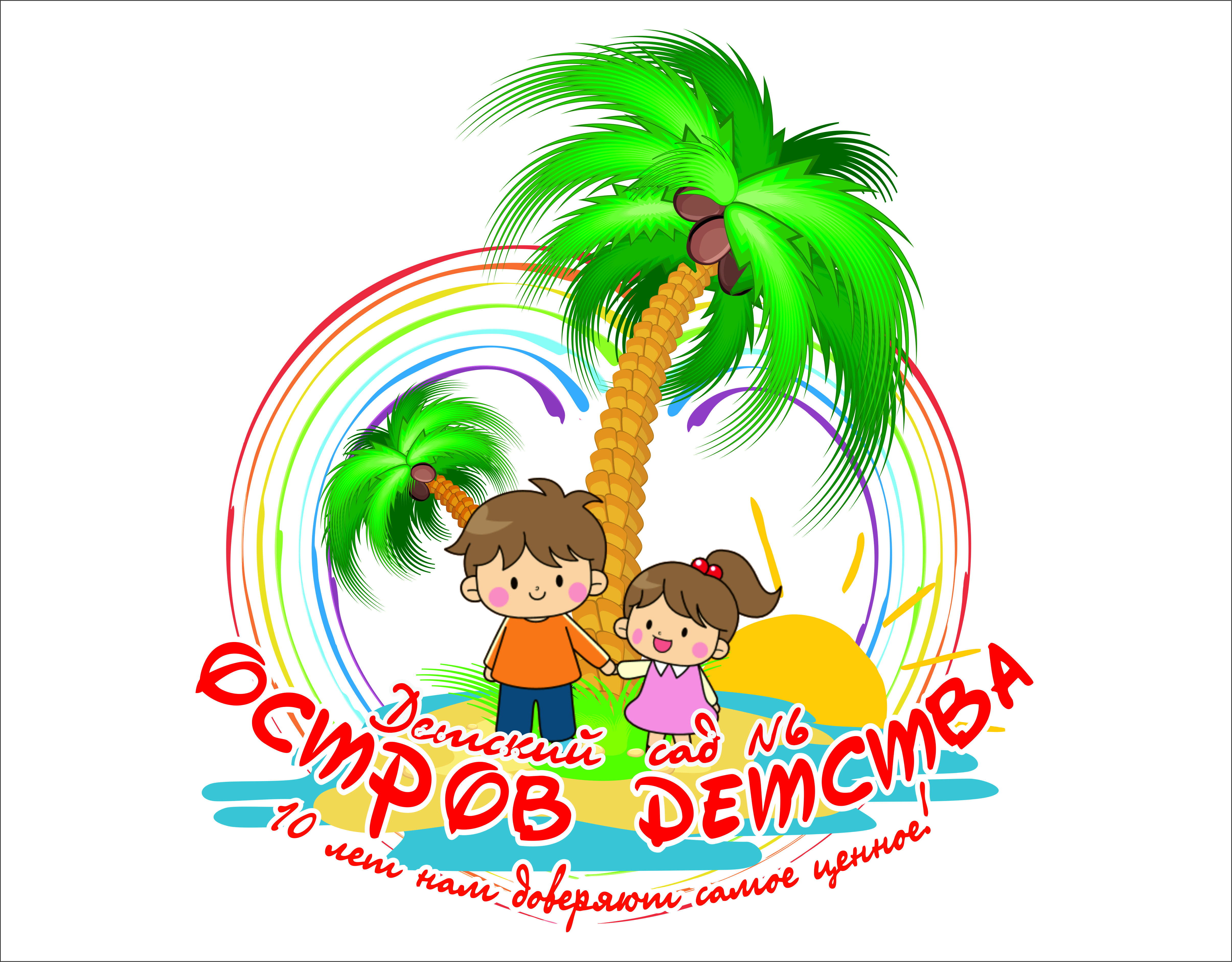 Конспект мероприятия«День защитника Отечества»Автор:Мальцева Елена Борисовна,Воспитатель первой квалификационной категорииг. Новосибирск,2021 г.Сценарий развлечения для детей без родителей, посвященного 23 февраля старшей группеИнтеграция образовательных областей: «Познание» (формирование целостной картины окружающего мира, «Музыка», «Физическая культура».Цель: воспитывать у дошкольников патриотизм, уважение к защитникам Родины. Развивать память, мышление, умение быстро действовать по сигналу, преодолевать различные препятствия.Предварительная работа: разучивание общих песен, стихотворений.Действующие лица: ведущий, пираты, дети.Реквизит: флаг России, пиратский флаг, банданы, автоматы, швабра(щетка), бескозырки, цветные флажки, бинты, спортивный инвентарь.Сценарий развлечения «Смелые мальчишки»Ход мероприятияДети строевым шагом, входят в зал под военно-патриотический марш, делают круг почета и строятся. Ведущий приветствует их. Ведущая. Дорогие ребята! Сегодня мы отмечаем праздник – День защитников Отечества. Вся страна поздравляет в этот день наших пап и дедушек, все дарят им цветы и песни, читают в их честь стихи.Дети читают стихи.1 ребенок:  Папы смелые у насЗащищают каждый часМы вас очень, очень любим,И всегда гордиться будем.В ДЗС дружно скажем папам мы.Не болейте никогда,Будьте счастливы всегда.2 ребенок: (Данила)Стану я солдатом,На зависть всем ребятам.Буду Родине служить,Буду честью дорожить!3 ребенок: (Денис)Я мужчина хоть куда:Помогу во всем всегда,Подрасту я очень скоро,Буду мамочке — опорой!4 ребенок (Вероника)Папа — главный мой герой.Он всегда-всегда со мной.Маму папа защищаетИ сестренку охраняет.5 ребенок (Алексей)Кто нас с мамой защитит,Вмиг врагов всех победит?Ну, конечно, это мойПапа милый, дорогой!6 ребенок (Антон)В небе, в море, на землеНужен мир тебе и мне!Слава тем, кто берёжётЭтот мир из года в год!Ведущая: А ещё мы поздравим наших мальчиков. Совсем скоро наши мальчишки подрастут и займут место тех, кто сейчас защищает Родину. Они будут настоящими солдатами, воинами.7. ребенок: (Вова)Нам лет ещё немногоНо все мы молодцыИ мы шагаем в ногу,Как в Армии бойцу8 ребенок (Илья)Я — мальчишка,Значит я — боец,Так сказал мне папа:Сын мой — молодец!9 ребенок (Наташа)Мальчики у нас что надо,Им нужна одна награда:Прыгать, бегать и скакать,В тихий час не любят спать10. ребенок (Ариша)Наши мальчики — сильны,Скоро вырастут они,Будут всех нас — защищатьИ в обиду не давать11 ребенок (Кирилл)Я — почти уже солдат,Хоть пока и маловат,Спортом много занимаюсь,Понемногу закаляюсь!Ведущий: чтобы был на всей планетеМир для человечества,Запускают в небо салютЗащитникам отечестваТрубы громкие поют,Нашей армииСалют! (Все хором)В космос корабли плывут,Нашей армии …Салют! (Все хором)На планете мир и труд,Нашей армии.Салют (Все хоромВ зал вбегает пираты:Пират 1: Караул! Полундра! Каррамба!Пират 2: это кто здесь собрался на нашей территории? Сейчас я мы всех свяжем и отправим в темницу.Ведущий: погодите пираты, мы не на вашей территории, а в праздничном зале.Пират 1: как же, вы что не видите: вот пиратский флаг. Мы захватили ваш зал и теперь буду тут хозяйничать. А вы теперь в плену.Ведущий: как же вы смогли захватить наш праздничный зал, сегодня ведь праздник – День защитников Отечества!Пират 2 (удивленно и насмешливо) День кого? Кого-кого? Защитника? И где же тут Защитники? И кого они будут защищать? Вы что ли защитники (показывает на мальчиков)?Ведущий: Наши мальчики очень отважные, будущие солдаты. Разве вы их не боитесь?Пират 1. Ты боишься?Пират 2: нет, а ты?Пират 1: и я нет (Смеются вместе)Пират 2: Какие же это защитники? Это так, ничего особенного. Мы – пираты, самые ловкие!Пират 1. Поднимаем якоря, отправляемся в моря! Мы бесстрашные ребята...  Потому что мы пираты! Пират 2.: В море грозная волна, Ураганы и шторма, ну а мы плывём куда-то... Потому что мы пираты! (Пританцовывают друг с другом).Ведущий: А вот мы сейчас вам покажем, какие сильные и ловкие у нас мальчики. Они настоящие защитники. Только сначала нашим ребятам надо размяться.День солдатский по порядкуНачинается с зарядки!Ну-ка, братцы, подтянитесь,На зарядку становитесь!А вам пираты не помешает научиться делать солдатскую зарядку.«Разминка» (фонограмма).-А теперь, когда мы хорошо размялись можно и поиграть!Игра «Флаг России»Дети делятся на 2 команды. По сигналу воспитателя первый ребенок в строю бежит, проползает под дугой, берет флажок, (флажки в обруче) и ставит его на подставку, возвращается к команде, хлопком передает ход следующему. И так до тех пор, пока не установят все флажки!Когда все флажки установлены, ведущая дает им большой победоносный флаг России. Игроки устанавливают его на место пиратского флага.Пират 2: ах, вы так! Ловкие значит, ну, мы сейчас вам покажем кто настоящий защитник Родины.Пираты бегут к флагу наперегонки, хотят снять флаг России, но отталкивают друг друга, суетятся, из-за этого у них ничего не получается.Ведущий: Эх Вы, Пираты, и кто же так Родину свою защищает? Неправильно Вы это делаете…Пират 1: А как же тогда нужно защищать? (удивляется).Вед.: Наши мальчики, когда вырастут, будут солдатами, служить в Армии и защищать нашу Родину. А сейчас они защищают девочек от таких вот хулиганов как вы. И вообще, не боимся мы вас, правда, ребята?!(Ребята все вместе «Да!»)Ведущий: это потому, что они дружные и сплоченные. Они умеют любую задачу выполнять вместе, как настоящие солдаты. Вот посмотрите следующий наш конкурс и узнаете, какие наши ребята ловкие.«Застава в Ружье»По сигналу, первому в колонне надо перекинуть автомат через плечо, обежать вокруг кегли, и вернуться назад, передать автомат следующему в команде, встать в конце колонны.Пират 2 (чешет голову): Молодцы какие!!! а скажите вот нам, зачем девчонок тогда взяли с собой?Ведущий: А девочки всегда поддерживают наших защитников в трудную минуту и помогают им.Пират 1: ну, это понятно, но в настоящем бою от них нет никакого толку. Они только плакать могут.Ведущая: ну, пираты, вы не правы.  девочки нам нужны, потому что в армии женщины тоже служат в медицинских частях, и сейчас мы проведем следующий конкурс«Санитары»Задание – все девочки должны провести раненного через препятствия (расставленные на расстоянии кегли) держа его под руки и перевязать ему голову. Победит тот, у кого перевязка закончится лучше и быстрее, и кто быстрее доставит своего раненного в штаб.Пират 1: да, посмотри, какие у них шустрые девочки. А мальчики, такие сильные — ну просто настоящие защитники. Зато мы внимательнее их. Вот сейчас мы проверим кто внимательнее.Игра "Цветные флажки"(на внимание):Показываю синий флажок-хлопаем,зеленый - топаем,желтый - молчим,красный -"Ура! "кричим.Ведущий: А вы знаете, Солдаты всё в жизни своей успевают:Отчизне служить, песни петь, ну-ка, ребята, дружно запевай!Песня «Бравые солдаты»Пират 1: да, ребята, посмотрел я на Вас и понял, что лучше ЗАЩИЩАТЬ своих родных и близких, которые ждут тебя на берегу, а не нападать на добрые и мирные корабли. Ведущий: так может вам тогда перестать быть пиратами вовсе, а стать защитниками, как наши папы?Пират 2. Все, я решил, что пойду служить в армию,Пират 1: нет, мы не сможем жить без моря.Ведущий: не беда, вы же можете быть матросами и защищать нашу Родину на корабле. Будете также ходить в плавания. Только вот стать пиратом очень легко, а капитаном корабля очень сложно.Игра «Моряки»Все участники танцуют под музыку «Морячка». Водящий имитирует мытье палубы. Когда музыка заканчивается, играющие встают в пары, оставшийся без пары становится водящим.Ведущий: Моряки народ веселыйХорошо живутИ в свободные минутыПляшут и поют.Сейчас наши мальчики покажут, как танцуют настоящие матросы.Танец «Яблочко».Ведущий: Замечательный танец. Но пришло время поздравить наших пап.Частушки:1. Ставьте ушки на макушкеСлушайте внимательноМы про пап сейчас споемСамых замечательных.2.Я папулечку люблюКак конфетку сладкуюЕго ничем не заменюДаже шоколадкою.3.Папа в кухне прибирался.Перебил он весь сервиз.Как придет с работы мама –Будет для нее сюрприз!4.Лучше папы человекаВ целом мире не сыскать.Гвоздик он забить сумеетИ белье прополоскать.5.А мой папа просто классСкоро купит он Камаз.Будет он меня кататьИ научит управлять.6. 23 февраляКрасный день календаряПоздравляем всех ребятВсех героев и солдат.Пират 1: как хорошо, что мы к вам попали, мы больше не будем злыми пиратами.Пират 2: Мы теперь отважные матросы.Ведущая: это замечательно. Надеемся, что вы будете отважно плавать по морям, будете сильными, ловкими и конечно очень внимательными. Берите пример с наших детей!Ведущая:Наш праздник подходит к концу, господа.Давайте же крикнем солдатам «ура»! (все вместе)Пират 2. Теперь наступает подарков черед.Мальчики, это ваш праздник, выходите смелее вперед!Пираты дарят подарки мальчикам.Ведущий: вот пролетел веселья час, мы рады были видеть вас! (Пиратам)И ждём теперь не раз в году, а каждый праздник будьте тут!Не хочется прощаться, но надо расставаться!Пираты прощаются и уходят